Утверждаю:                                                                      Глава Галичского муниципального района,председатель межведомственной комиссии по     противодействию и злоупотреблению  наркотическими средствами и их незаконному обороту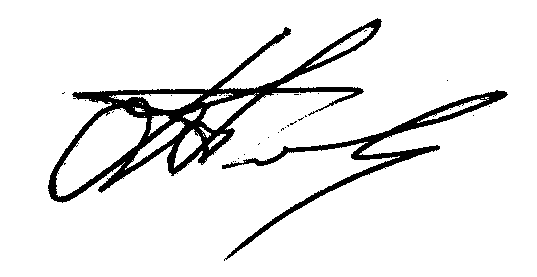 ________________________А. Н. Потехин «  29 »    февраля   2016 годаП Л А Нработы межведомственной комиссии  по противодействию злоупотреблению наркотическими средствами и их незаконному обороту в Галичском муниципальном районе на 2016 год№Наименование мероприятийСрок исполненияСрок исполненияИсполнители 1.Проведение заседаний комиссии1 раз в квартал1 раз в квартал2. Рассматриваемые вопросы:2. Рассматриваемые вопросы:2. Рассматриваемые вопросы:2. Рассматриваемые вопросы:2. Рассматриваемые вопросы:2.1.О плане работы межведомственной комиссии по противодействию и злоупотреблению наркотическими средствами и их незаконному обороту на 2016 год1 квартал А. Н. Потехин – председатель комиссииА. Н. Потехин – председатель комиссии2.2.Об основных направлениях антинаркотической профилактической работы с молодежью1 квартал  М. В. Сизова – заведующий отделом по делам культуры, молодежи и спорта администрации муниципального районаМ. В. Сизова – заведующий отделом по делам культуры, молодежи и спорта администрации муниципального района2.3.О состоянии наркоситуации и мерах по выявлению и пресечению правонарушений, связанных с хранением, перевозкой, сбытом наркотических и токсических веществ в 2015 году и задачах на 2016 год1 кварталМ. К. Крусанов – начальник МО МВД РФ «Галичский»М. К. Крусанов – начальник МО МВД РФ «Галичский»2.4О результатах работы ОГБУЗ Галичская окружная больница по выявлению  и реабилитации больных наркологического профиля и организации медицинской помощи лицам, добровольно изъявившим желание добровольно пройти курс лечения от наркомании. Проблемные вопросы организации реабилитации наркоза-висимых лиц. (Случаи отравления новыми психоактивными веществами, а также лекарственными препаратами с целью достижения наркотического опьянения)1 кварталН. А. Забродин – главный врач ОГБУЗ Галичская окружная больницаН. А. Забродин – главный врач ОГБУЗ Галичская окружная больница2.5.О подготовке мероприятий и акций, посвященных Международному Дню борьбы с наркоманией – 26 июня2 кварталИ. А. Алешина – заведующий отделом образования админи-страции муниципа-льного районаМ. В. Сизова – заведующий отделом по делам культуры, молодежи и спорта администрации муниципального районаИ. А. Алешина – заведующий отделом образования админи-страции муниципа-льного районаМ. В. Сизова – заведующий отделом по делам культуры, молодежи и спорта администрации муниципального района2.6.О создании условий для занятости учащихся, подростков и молодежи в целях профилактики наркомании в учреждениях образования и культуры в период летней оздоровительной компании2 кварталИ. А. Алешина – заведующий отделом образования админи-страции муниципа-льного районаМ. В. Сизова – заведующий отделом по делам культуры, молодежи и спорта администрации муниципального районаИ. А. Алешина – заведующий отделом образования админи-страции муниципа-льного районаМ. В. Сизова – заведующий отделом по делам культуры, молодежи и спорта администрации муниципального района2.7.О деятельности комиссии по делам несовершеннолетних и защите их прав муниципального района по профилактике употребления ПАВ в летний период 2016 года3 кварталО. Ю. Поварова – председатель КДН и ЗПО. Ю. Поварова – председатель КДН и ЗП2.8.О реализации комплекса мероприятий по выявлению очагов произрастания и посевов наркосодержащих растений3 квартал М.К. Крусанов – начальник МО МВД РФ «Галичский»М.К. Крусанов – начальник МО МВД РФ «Галичский»2.9.О состоянии работы ОГБУЗ Галичская окружная  больница по профилактике употребления ПАВ  4 кварталН. А. Забродин – главный врач ОГБУЗ Галичская окружная больницаН. А. Забродин – главный врач ОГБУЗ Галичская окружная больница2.10. Анализ антинаркотической  деятельности на территории  Галичского муниципального района в 2016 году  4 кварталМ.К.Крусанов – начальник МО МВД РФ «Галичский»М.К.Крусанов – начальник МО МВД РФ «Галичский»2.11.Исполнение требований законодательства РФ  и Костромской области в части запрета продажи алкогольной и табачной продукции несовершеннолетним, а также их реализации в непосредственной близости образовательных организаций4 квартал М.К.Крусанов – начальник МО МВД РФ «Галичский» муниципального районаИ.Н.Хаткевич – заведующий отделом по экономике и экономическим реформам администрации муниципального района М.К.Крусанов – начальник МО МВД РФ «Галичский» муниципального районаИ.Н.Хаткевич – заведующий отделом по экономике и экономическим реформам администрации муниципального района